CITTA’ di TEGGIANO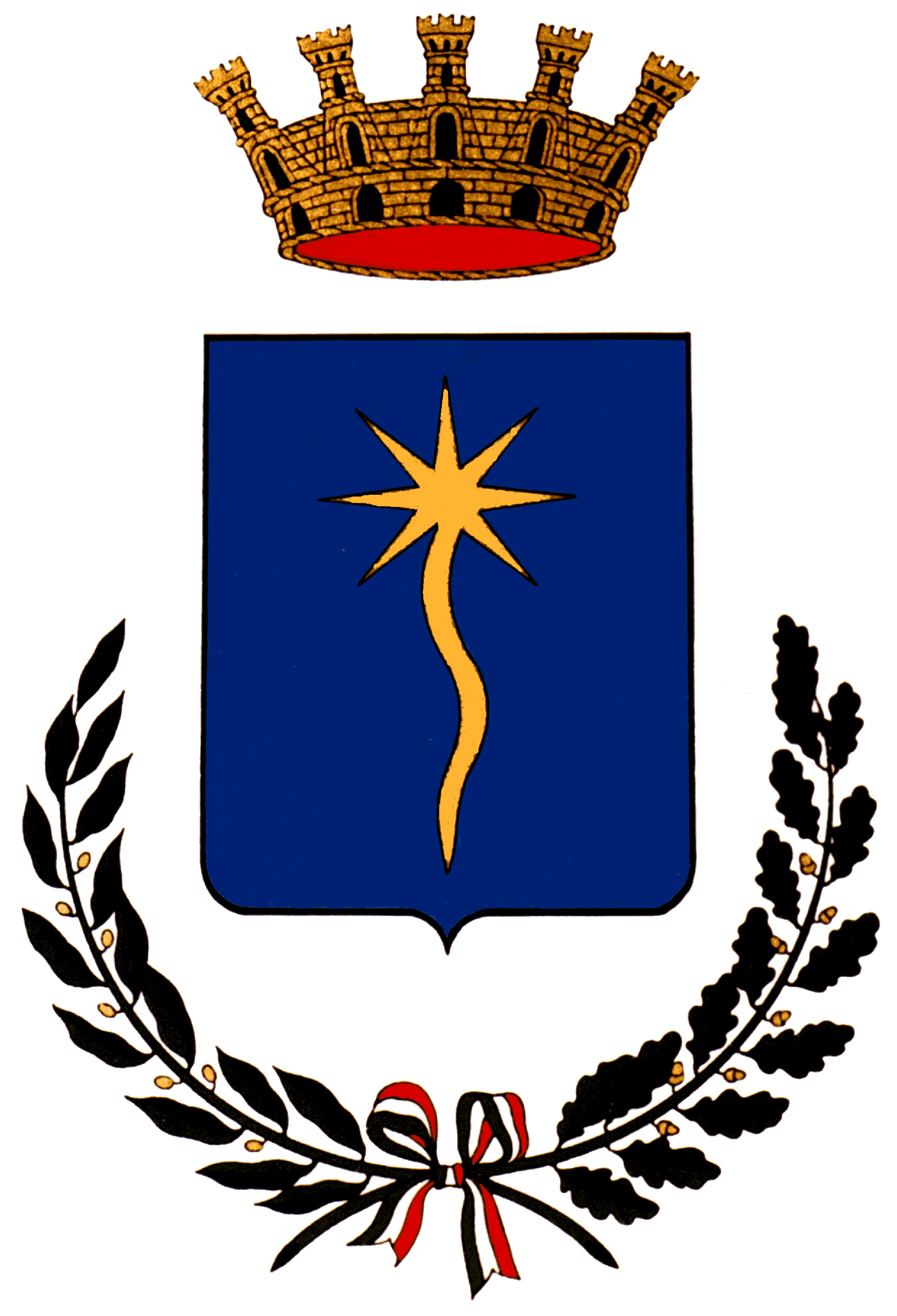 Provincia di Salerno Prot. N. 0011014  del  18 Dicembre 2017		                                       Ai Sigg. Genitori degli alunni delle Scuole dell’Infanzia e Primaria Statali                                                                                                                                       di TEGGIANO OGGETTO: Servizio mensa scolastica - Procedure informatizzate gestione refezione scolastica.                          Gentili genitori,questa Amministrazione, nell’intento di agevolare e semplificare i rapporti tra i cittadini ed il Comune, dal prossimo gennaio 2018 avvierà l’informatizzazione della gestione del pagamento e delle presenze del servizio di refezione scolastica.  Ciò è stato possibile  grazie anche alla collaborazione della Cooperativa Sociale Sagitta 97,  che gestisce la refezione scolastica per conto del Comune e  che ha offerto, in sede di gara, tale servizio aggiuntivo, avvalendosi della ditta Appnet, specializzata nel settore.Da gennaio 2018, al rientro dalle vacanze natalizie, i buoni pasto cartacei saranno sostituiti dai buoni elettronici prepagati. Ad ogni famiglia sarà assegnato un conto elettronico, contraddistinto da un codice identificativo,  da cui, di volta in volta, sarà scalato il costo dei singoli pasti consumati dall’alunno. Le presenze saranno acquisite direttamente dalla scuola al centro di cottura, in modo informatizzato. Le cifre detratte terranno conto ovviamente delle presenze/assenze e della tariffa applicata all’alunno (in base all’ISEE ed alle riduzioni per la presenza di più figli). I buoni cartacei inutilizzati, non più validi,  possono essere restituiti all’Ufficio P.I. del Comune, il quale provvederà a ricaricare il corrispondente importo sul Vs. conto elettronico.  Le modalità di ricarica del conto elettronico sono le seguenti:Online con carta di credito o sistema MyBank: il pagamento via web avviene accedendo con le proprie credenziali al sito dedicato. Direttamente presso l’Ufficio P.I. del Comune nei giorni e orari di apertura: il pagamento avviene in contante con ricarica sul conto personale.I sig.ri genitori sono invitati a presentarsi presso l’Ufficio P.I. del Comune dal 3 all’8 gennaio 2018, dalle ore 09,00 alle ore 12,30 per ritirare una busta chiusa personalizzata contenente le credenziali di accesso e tutte le informazioni utili per l’utilizzo del servizio. In tale occasione si potrà procedere anche alla ricarica del conto elettronico ed avere le opportune spiegazioni da parte di  personale all’uopo incaricato dalla ditta fornitrice.Il servizio così come formulato sarà aggiornato in tempo reale e permetterà alle SS.VV. di controllare in qualsiasi momento la situazione del proprio conto elettronico, i pagamenti effettuati, le presenze, consultare i  menù e ricevere informazioni aggiornate sul servizio e sulle iniziative correlate.  Per quanto riguarda i pagamenti, gli stessi devono essere puntualmente effettuati da parte dei genitori, in quanto, per poter usufruire del servizio il conto elettronico deve essere sempre a credito; in caso di mancato pagamento l’alunno, dopo 3 presenze a  debito, non sarà ammesso al servizio e sarà inviato apposito sollecito da parte del Comune.Nel comunicare che questa Amministrazione e gli uffici preposti sono a Vs. completa disposizione per ogni segnalazione e/o problematica, l’occasione è gradita per porgere i più“Sinceri Auguri di Buon Natale e di un Felice e Sereno 2018”.                                                                				                                    IL SINDACO                                                                                                                             Michele DI CANDIA